107年醫療人員母乳哺育增能計畫職場人員母乳哺育課程研習會主辦單位：衛生福利部國民健康署承辦單位：台灣母乳哺育聯合學會協辦單位：新北市立聯合醫院三重院區、高雄長庚兒童醫院研習時間：北區：107年8月24日(星期五)          中區：107年8月30日(星期四)          南區：107年8月17日(星期五)研習地點：北區：新北市立聯合醫院三重院區                 (新北市三重區新北大道一段3號)          中區：維他露基金會一樓會議室           (台中市雙十路一段123號)          南區：高雄長庚兒童醫院6樓國際會議廳-藍廳           (高雄市鳥松區大埤路123號)報名名額：北區150名；中區70名；南區70名參加對象：職場衛生管理人員或醫護(工作)人員報名費:免費認證學分：護理人員繼續教育積分、助產人員繼續教育積分(申請中)報名方式：     (請貼下方網址至網頁中開啟或是掃描條碼進入報名)https://docs.google.com/forms/d/e/1FAIpQLScxJ36gHuWVnzh3P0eDiQK6lasxxj8UMk-khjtGw2_LDse0pw/viewform 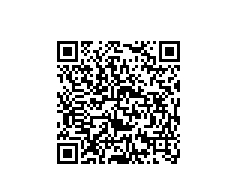 報名時間及須知：即日起至107年7月31日額滿為止◎為響應環保，不提供紙杯，請自備茶杯或水壺。◎若已報名未能參與，兩週前請來電02-2314-7585取消報名。◎所有參加人員必須要完成前、後測及滿意度調查才能獲得繼續教育積分。課程內容：講師介紹：(依演講順序) 王怡文  台北醫學大學附設醫院  督導  國民健康署 母乳哺育種子講師郭素珍  台北護理健康大學 兼任教授 國民健康署 母乳哺育種子講師黃筱茹  英業達股份有限公司工業安全衛生室  專員謝玉惠  戴德森醫療財團法人嘉義基督教醫院  管理師  國民健康署 母乳哺育種子講師劉羽嫣  臺中榮民總醫院 護理師  國民健康署 母乳哺育種子講師莊易純  成大醫院  護理長  國民健康署 母乳哺育種子講師巫曉玲  臺南市立安南醫院-委託中國醫藥大學興建經營產後護理之家 護理長 國民健康署 母乳   哺育種子講師林久惠  高雄榮民總醫院 護理長  國民健康署 母乳哺育種子講師時間日期2018/8/24(W5)2018/8/30(W4)2018/8/17(W5)時間主題負責人/主講者負責人/主講者負責人/主講者09:25-9:40前測前測前測前測09:40-11:20職業婦女持續哺乳的挑戰及因應對策(壓力處理、乳腺阻塞、發炎、感染的預防和處理)王怡文督導謝玉惠管理師巫曉玲護理長11:20-11:30休息休息休息休息11:30-12:20職場如何強化產前教育讓媽媽順利及持續哺乳郭素珍教授劉羽嫣護理師林久惠護理長12:20-13:10午餐午餐午餐午餐13:10-14:00職場推動母乳哺育的經驗分享黃筱茹專員黃筱茹專員黃筱茹專員14:00-14:10休息休息休息休息14:30-16:10如何營造友善職場哺乳環境(法規面、企業組織支持、硬體設施管理、心理支持等諮詢服務)郭素珍教授郭素珍教授郭素珍教授16:10-16:25後測後測後測後測